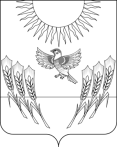 АДМИНИСТРАЦИЯ ВОРОБЬЕВСКОГО МУНИЦИПАЛЬНОГО РАЙОНАВОРОНЕЖСКОЙ ОБЛАСТИПОСТАНОВЛЕНИЕот     21.01.2013  г.    №	    17	 	 с. ВоробьевкаО признании утратившим силу постановления администрации Воробьевского муниципального района от 29.09.2009 г. № 249 «Об установлении ежемесячной выплаты работникам муниципальных дошкольных образовательных учреждений» В соответствии с Трудовым кодексом Российской Федерации, в целях приведения в соответствие с действующим законодательством правовых актов, администрация Воробьевского муниципального района П О С Т А Н О В Л Я Е Т :1. Признать утратившим силу постановление администрации Воробьевского муниципального района от 29.09.2009 г. № 249 «Об установлении ежемесячной выплаты работникам муниципальных дошкольных образовательных учреждений».2. Опубликовать настоящее постановление в муниципальном средстве массовой информации «Воробьевский муниципальный вестник».3. Контроль за исполнением настоящего постановления возложить на заместителя главы администрации муниципального района С.А. Письяукова.Глава администрации муниципального района                                           			И.Т. Рябинин